Connect to Protect Native Plant Sale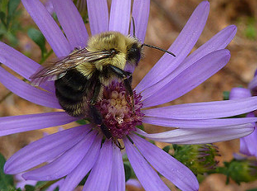 October	6, 7, 8 and 13, 14, 15Thurs, Fri	4:00 pm – 6:00 pmSat		9:00 am – noonState Botanical Garden of Georgia - University of GeorgiaConnect to Protect Native Plant SaleOctober 6, 7, 8            4:00 pm – 6:00 pm weekdays, 9:00 to noon SaturdayOctober 13, 14, 15      4:00 pm – 6:00 pm weekdays, 9:00 to noon SaturdayHeld behind-the-scenes at the Mimsie Lanier Center for Native Plant Studies, State Botanical Garden of Georgia at the University of Georgia, 2450 S. Milledge Avenue, Athens.Six days of shopping among 100 species of native plants that can be incorporated into every urban garden and patio. People who know these plants can help guide your selections, teach you about growing native plants, and inspire you to try new species. Support pollinators! Beautify your landscape! Create habitats! Majority are grown at the State Botanical Garden from locally collected seeds and all without harmful chemicals. This is a rare opportunity to find plants that help support Georgia birds and insects and see behind the scenes in the Conservation greenhouses. Non-native annuals grown without harmful chemicals, Connect to Protect signs, and planters made from reclaimed materials will also be for sale. All sales benefit the Garden’s Conservation program. There will be details and a plant list the weeks before the sale at botgarden.uga.edu and directional signs in the Garden to help you find the Mimsie Lanier Center. Evening Event – “Connect to Protect Native Plant Sale’s Preview & Pairings” Friday, September 30th, 5:30 -  6:30 pm at the SBG Mimsie Lanier Center for Native Plant Studies Workshop in our main HeadHouse. Staff will share tips on our favorite pairings, combinations of species for dynamic displays. We’ll have discussions on gardening while sipping beverages and enjoying nibblies. Plants will be available for sale. $10 per person. Registration required. See our events calendar http://botgarden.uga.edu/ for registration.Held behind-the-scenes at the Mimsie Lanier Center for Native Plant Studies, State Botanical Garden of Georgia at the University of Georgia, 2450 S. Milledge Avenue, Athens, GA.     Photo by Eleanor Dietrich